Email completed form to generaleducation@mtu.edu AND include copy in the Curriculum Binder.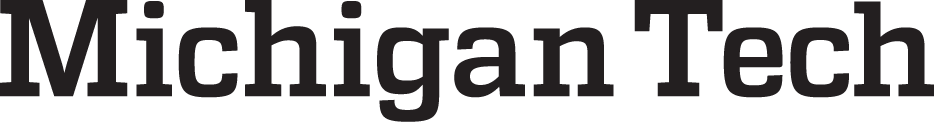 PROPOSAL TO ADD COURSE TOSTEM Restricted LIST This form must be completed for any course you propose for the General Education STEM Restricted List.  Please refer to the General Education website for additional information. Course Prefix and Number______________________Course Title __________________________________Course Catalog Description, including credits and repeatability (if any), type of contact hours (e.g., Lec-Rec-Lab), semesters offered, and any enrollment restrictions:Prerequisites:STEM Component:   Please explain how this course engages students in the study of STEM.  Current Instructor Name ___________________________________________  Email________________________  Phone _______________Date: __________________NOTE:  PLEASE ATTACH A COPY OF THE COURSE SYLLABUS TO THIS FORM.  Your syllabus should follow Senate policies (http://www.admin.mtu.edu/usenate/policies/p312-1.htm), which require, among other things, that you list course learning objectives.  And these should be stated in terms of measurable student outcomes.  For examples of good course learning objectives, please see the CTL syllabus template available at http://www.mtu.edu/ctl/instructional-resources/syllabus/ .  On page 1 of your syllabus, you must also (1) state that the course addresses/supports USLG 2 and (2) include a link to the Goal 2 rubric.Please indicate how much class attendance counts for the final course grade:   _______%(No more than 30% is allowed.) IF THIS IS A BRAND NEW COURSE, ALSO ATTACH A PDF OF THE COMPLETED COURSE ADD PROPOSAL FORM.Approved	_________________________	Date ____________		Goal 2 STEM Committee Chair_________________________	Date ____________General Education Council Chair